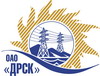 Открытое акционерное общество«Дальневосточная распределительная сетевая  компания»ПРОТОКОЛ ПЕРЕТОРЖКИПРЕДМЕТ ЗАКУПКИ: право заключения договора на выполнение работ: «Капитальный ремонт ПС Городская, ПС КТПН-1, г. Амурск» для нужд филиала «Хабаровские электрические сети» (закупка 440 раздела 1.1.  ГКПЗ 2013 г. ОЗП)Плановая стоимость: 2 156 000,0 руб. без НДС. Приказ о проведении закупки от 18.04.2013 № 153.ПРИСУТСТВОВАЛИ: два члена постоянно действующей Закупочной комиссии 2-го уровня. ВОПРОСЫ ЗАСЕДАНИЯ ЗАКУПОЧНОЙ КОМИССИИ:В адрес Организатора закупки заявок не поступило. РЕШИЛИ:Утвердить протокол переторжки.Ответственный секретарь Закупочной комиссии 2 уровня                              О.А.МоторинаТехнический секретарь Закупочной комиссии 2 уровня                                    О.В.Чувашова            № 302/УР-Пг. Благовещенск30 мая 2013 г.